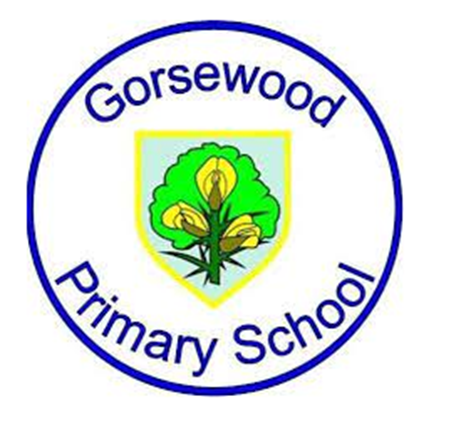 GORSEWOOD PRIMARY SCHOOLLong term overview - SCIENCEYear groupAutumn 1Autumn 2Spring 1Spring 2Summer 1Summer 2ReceptionMagical MeOur body and the sensesWeather and SeasonsMagical MaterialsFood and PlantsAnimals and Their Life CyclesMachinesForcesYear 1All about meSeasonal changesUses of Everyday MaterialsPlantsAll About AnimalsExploring Everyday Materials Year 2Animals including Humans - GrowthAnimals including Humans - Life CyclesUses of Everyday MaterialsPlantsLiving Things and Their HabitatsLiving Things and Their Habitats from Around the WorldYear 3Animals including Humans - What Makes Us RocksForces and MagnetsPlantsScientific EnquiryLightYear 4Animals including Humans - Food and DigestionElectricityStates of MatterLiving Things and Their Habitats - ConservationLiving Things and Their Habitats (classifying)SoundYear 5Animals including Humans - Life CyclesEarth and SpaceProperties of MaterialsChanges of materialsLiving things and their habitatsForcesYear 6Animals including HumansElectricity Evolution and InheritanceLooking After Our EnvironmentLiving Things and Their HabitatsLight